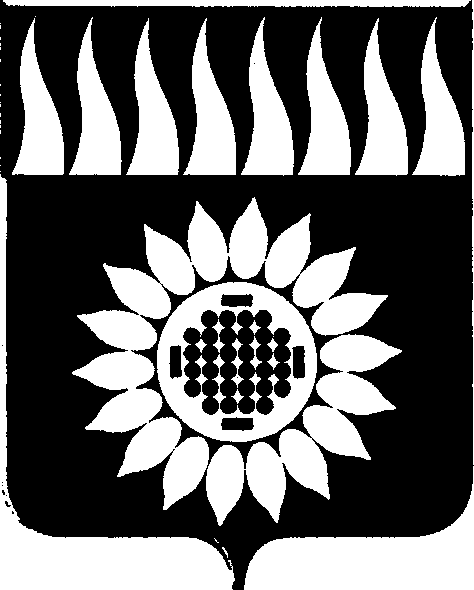 ГОРОДСКОЙ ОКРУГ ЗАРЕЧНЫЙД У М Аседьмой созыв_____________________________________________________________________________________________________СЕДЬМОЕ ОЧЕРЕДНОЕ ЗАСЕДАНИЕР Е Ш Е Н И Е  27.01.2022 № 12-РО внесении изменений в Положения о назначении и выплате пенсии за выслугу лет лицам, замещавшим должности муниципальной службы в органах местного самоуправления городского округа Заречный           На основании ст. 45 Устава городского округа Заречный            Дума решила:           1.  Внести в Положение о назначении и выплате пенсии за выслугу лет лицам, замещавшим должности муниципальной службы в органах местного самоуправления городского округа Заречный, утвержденное решением Думы от 02.03.2017 № 28-Р следующее изменение:    	второе предложение пункта 19 статьи 4 изложить в следующей редакции:«Выплата пенсии за расчетный месяц производится не позднее 30 числа расчетного месяца».	2. Настоящее решение вступает в силу с 01.02.2022 года.3. Опубликовать настоящее решение в установленном порядке и разместить на официальных сайтах городского округа Заречный и Думы городского округа Заречный.Председатель Думы городского округа                                         А.А. КузнецовГлава городского округа                                                                  А.В. Захарцев